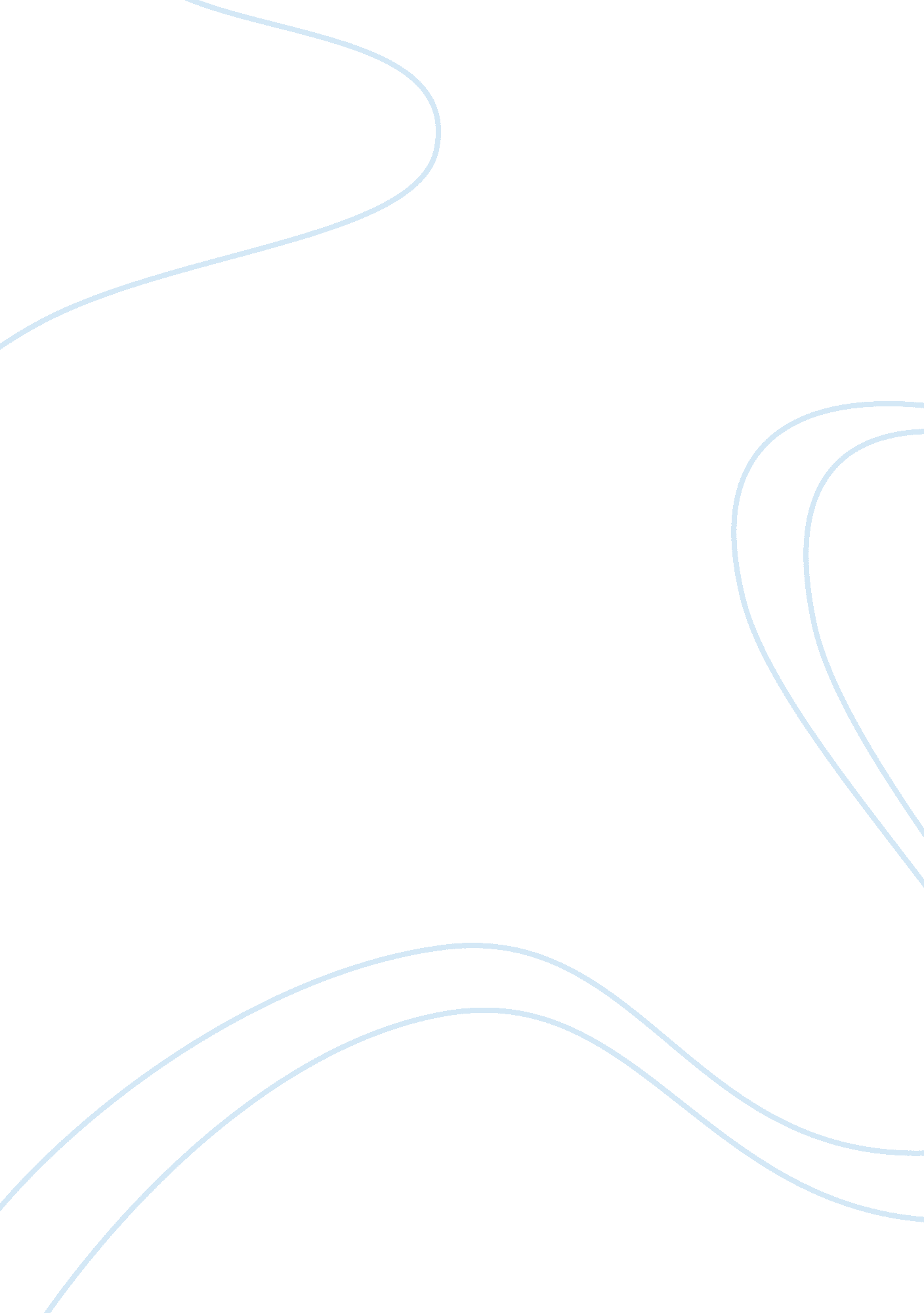 The department of animal science at aandmEducation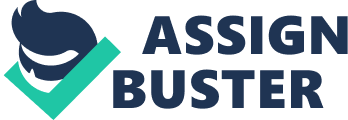 2. Why have you chosen to apply to Texas A&M University? 
The ranking of Texas A&M as being one of the top Universities with state of the art facilities for learning was an important consideration. Besides the access to excellent research programs and world-renowned faculty, I have a soft spot for the university that has been the alma mater of many of my family members. My father too dreamt of graduating from here, but due to family problems had to begin working soon after high school. He’d be proud to see me graduate from a school after his own heart. 
3. Why have you chosen your academic major of Animal Science and Agribusiness? 
I come from a small rural farming community and have worked with Hereford Cattle since I was 9 years old. I have started a small successful business with my Hereford herd and I want to improve my herd and work with other ranches to help develop and improve animal breeding. The department of Animal Science at A&M has undergraduate courses in animal breeding and genetics available to students like me and the possibility of participating in such research programs excites me. 
4. Briefly describe any educational plans you have beyond earning your bachelor’s degree. 
The field of embryo research and animal breeding is the goal I have set for myself. I shall work very hard to learn as much as I can while I pursue my bachelor’s degree. I plan to make full use of the facilities and the expert guidance that TAMU can offer me to help me attain my goal of doing a doctorate in embryo research. I want to be an embryologist and work towards new and path-breaking research in this field. 
5. Life Goals 
I am passionate about my job and enjoy every day to the fullest. I’d like to make a huge success in my chosen career; at the same time have a happy and contented family life. I’d love to discover something new for the cattle industry, make my mark in this field and contribute my mite to the future of the ranching industry. 